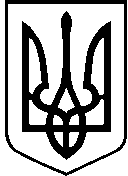 УКРАЇНАВИКОНАВЧИЙ ОРГАН КИЇВСЬКОЇ МІСЬКОЇ РАДИ(КИЇВСЬКА МІСЬКА ДЕРЖАВНА АДМІНІСТРАЦІЯ)ДЕПАРТАМЕНТ ТРАНСПОРТНОЇ ІНФРАСТРУКТУРИвул. Леонтовича, 6, м. Київ, 01030, тел. (044) 366 63 03, (044) 366 63 05 Контактний центр міста Києва (044)15-51  E-mail: dti@kmda.gov.ua, press.dti@kmda.gov.ua Код ЄДРПОУ 37405284____________№ _______________Протокол розбіжностейГромадський проєкт № 1178 «Встановлення шумозахисного бар’єру з дерев вздовж вулиці Саперно-Слобідська, 22 та 24»Відповідно до Положення про громадський бюджет міста Києва, затвердженого рішенням Київської міської ради від 22.12.2016 № 787/1791Обґрунтування: Громадський проєкт № 1178 «Встановлення шумозахисного бар’єру з дерев вздовж вулиці Саперно-Слобідська, 22 та 24» ставить за мету встановлення шумозахисного бар’єру вздовж вулиці Саперно-Слобідська, 22 та 24 шляхом висадки високих дерев. Зазначені роботи притаманні комунальним підприємствам підпорядкованим Управлінню екології та природних ресурсів виконавчого органу Київської міської ради (Київської міської державної адміністрації).Висновок: Негативний. Громадський проєкт № 1178 «Встановлення шумозахисного бар’єру з дерев вздовж вулиці Саперно-Слобідська, 22 та 24» неможливо реалізувати відповідно до Положення про громадський бюджет міста Києва, затвердженого рішенням Київської міської ради від 22 грудня 2016 року 
№ 787/1791 (зі змінами).Перший заступник директора                                              Іван ШПИЛЬОВИЙ
Ірина ЯрошевськаСергій Галушко 366-63-41№ппПропозиція автора проєкту (інформація з опису проєкту та результатів опрацювання з автором)Обґрунтування 
Департамент транспортної інфраструктури виконавчого органу Київської міської ради (Київської міської державної адміністрації)1Проєктом передбачено висадку високих дерев вздовж вулиці Саперно-Слобідська, 22 та 24Зазначені роботи не притаманні комунальним підприємствам підпорядкованим Департаменту транспортної інфраструктури виконавчого органу Київської міської ради (Київської міської державної адміністрації).